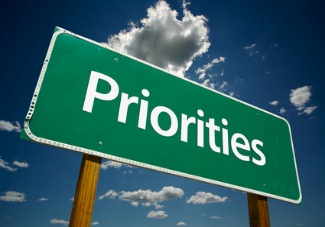 Mae’r daflen ffeithiau hon yn ymwneud â: Hawliau Tramwy Cyhoeddus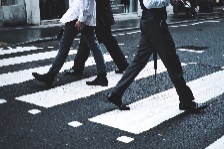 Mae Hawliau Tramwy Cyhoeddus yn golygu pethau fel ffyrdd, llwybrau troed a ffyrdd beicio.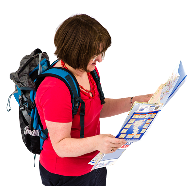 Mae gan y Cyngor fap o hawliau tramwy cyhoeddus yn eich ardal. 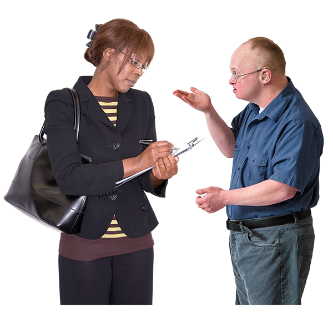 Os ydych yn meddwl eu bod wedi gwneud rhywbeth o’i le, gallwch ddweud wrthynt. 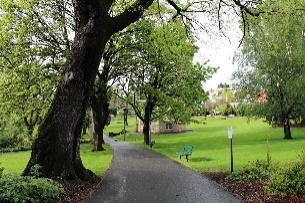 Mae hawliau tramwy cyhoeddus wedi’u hamddiffyn fel y gallwch eu defnyddio. 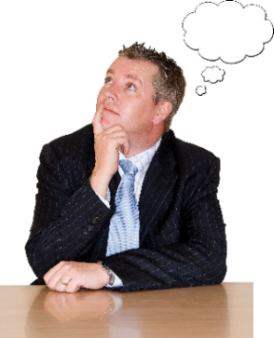 Beth ydych yn ei wneud cyn i chi gysylltu â’r Ombwdsmon?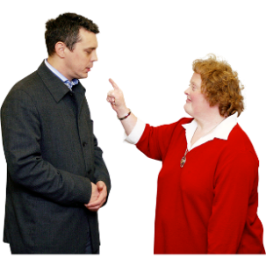 Cwyno wrth y Cyngor.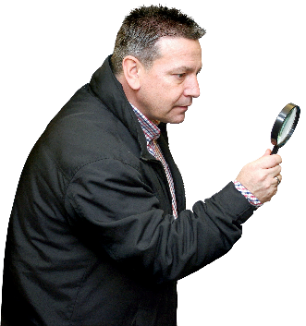 Beth gall yr Ombwdsmon ei wneud?Gallwn wneud rhywbeth os yw’r Cyngor: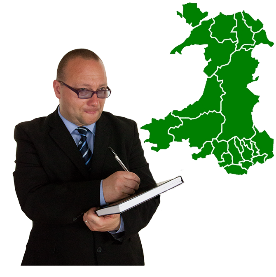 wedi cymryd rhy hir i benderfynu rhywbeth ynghylch hawliau tramwy cyhoeddus. 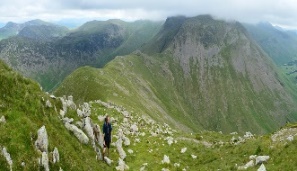 heb sicrhau bod yr hawl tramwy yn cael ei chadw’n glir.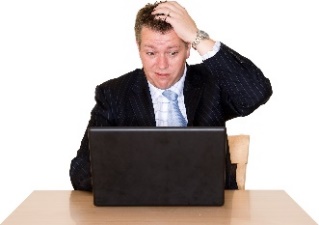 Beth na all yr Ombwdsmon ei wneud? Ni all yr Ombwdsmon: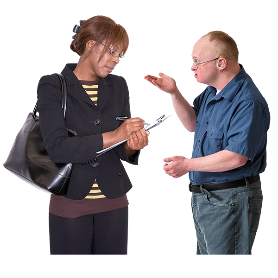 edrych ar benderfyniad y Cyngor os gallwch apelio.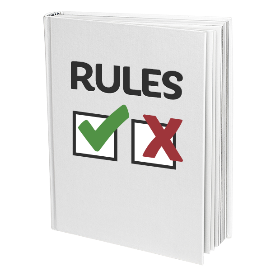 edrych ar gŵyn os yw’r Cyngor wedi dilyn y rheolau.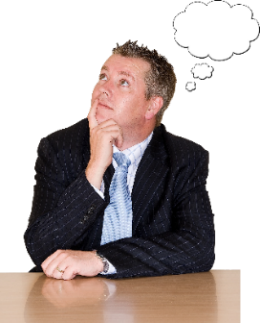 Pethau i’w hystyriedGall yr Ombwdsmon ddweud wrth y Cyngor am yr hyn yr ydym yn credu y dylai ei wneud os yr ydym yn credu ei fod wedi gwneud rhywbeth o’i le. 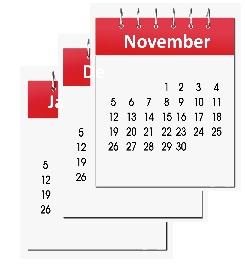 Mae Cynghorau’n cymryd amser hir i benderfynu am wahanol hawliau tramwy.  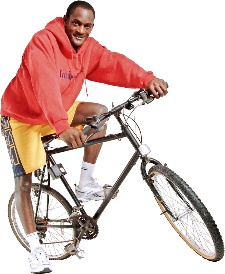 Mae hyn oherwydd bod angen iddynt edrych ar sut mae hawl tramwy yn cael ei ddefnyddio. 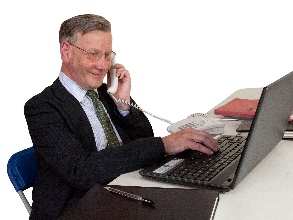 Mae hyn yn golygu llawer o waith i swyddogion.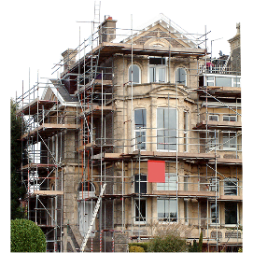 Dim ond oherwydd bod rhywbeth yn cael ei adeiladu, nid yw hynny’n golygu y bydd newid i hawl tramwy.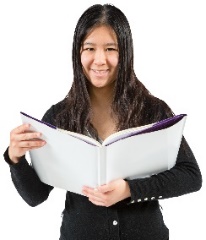 Mwy o wybodaeth: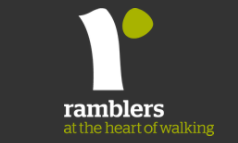 Gwefan Ramblers Association: www.ramblers.org.uk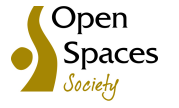 Gwefan Open Spaces Society: www.oss.org.uk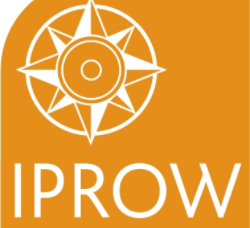 Gwefan Institute of Public Rights of Way and Access Management: www.iprow.co.uk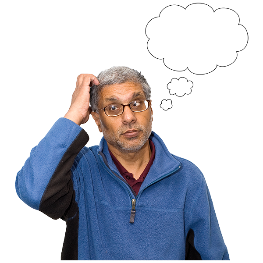 Os ydych yn dal yn ansicr os gall yr Ombwdsmon helpu, cysylltwch â ni.  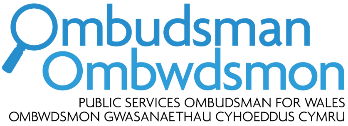 Sut i gysylltu â’r Ombwdsmon 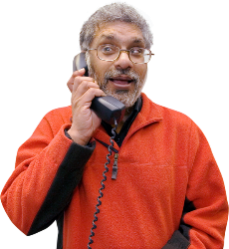 0300 790 0203holwch@ombwdsmon.cymruwww.ombwdsmon.cymru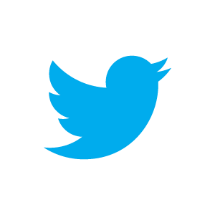 @OmbudsmanWales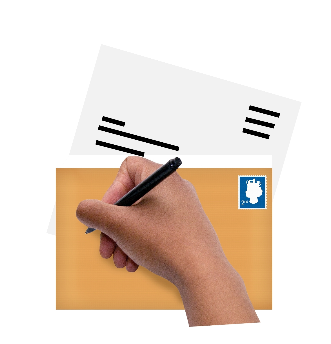 Ombwdsmon Gwasanaethau Cyhoeddus Cymru1 Ffordd yr Hen GaePencoedCF35 5LJ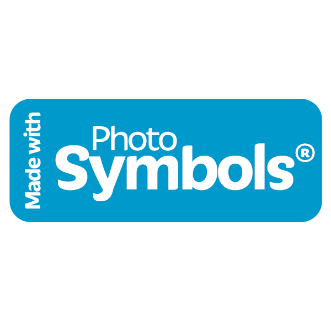 Paratowyd y daflen hawdd ei ddarllen hon gan Barod CIC gan ddefnyddio Photosymbols.